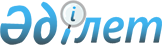 О внесении изменений в решение Аулиекольского районного маслихата Костанайской области от 28 декабря 2020 года № 434 "О районном бюджете Аулиекольского района на 2021-2023 годы"Решение маслихата Аулиекольского района Костанайской области от 9 декабря 2021 года № 71. Зарегистрировано в Министерстве юстиции Республики Казахстан 10 декабря 2021 года № 25703
      Аулиекольский районный маслихат Костанайской области РЕШИЛ:
      1. Внести в решение Аулиекольского районного маслихата Костанайской области "О районном бюджете Аулиекольского района на 2021-2023 годы" от 28 декабря 2020 года № 434, (зарегистрировано в Реестре государственной регистрации нормативных правовых актов за № 9675) следующие изменения:
      пункт 1 указанного решения изложить в новой редакции:
      "1. Утвердить районный бюджет Аулиекольского района на 2021-2023 годы согласно приложениям 1, 2 и 3 соответственно, в том числе на 2021 год в следующих объемах:
      1) доходы – 6 540 040,9 тысяч тенге, в том числе по:
      налоговым поступлениям – 1 453 930,0 тысяч тенге;
      неналоговым поступлениям – 34 809,3 тысячи тенге;
      поступлениям от продажи основного капитала – 8 203,0 тысячи тенге;
      поступлениям трансфертов – 5 043 098,6 тысяч тенге;
      2) затраты – 6 579 713,7 тысяч тенге;
      3) чистое бюджетное кредитование – 103 854,0 тысячи тенге, в том числе: бюджетные кредиты – 169 894,0 тысячи тенге;
      погашение бюджетных кредитов – 66 040,0 тысяч тенге;
      4) сальдо по операциям с финансовыми активами – 28 000,0 тысяч тенге;
      5) дефицит (профицит) бюджета – - 171 526,8 тысяч тенге;
      6) финансирование дефицита (использование профицита) бюджета – 171 526,8 тысяч тенге.";
      приложение 1 указанного решения изложить в новой редакции согласно приложению к настоящему решению.
      2. Настоящее решение вводится в действие с 1 января 2021 года. Районный бюджет Аулиекольского района на 2021 год
					© 2012. РГП на ПХВ «Институт законодательства и правовой информации Республики Казахстан» Министерства юстиции Республики Казахстан
				
      Секретарь районного маслихата 

Д. Койшибаев
Приложениек решению маслихатаот 9 декабря 2021 года№ 71Приложение 1к решению маслихатаот 28 декабря 2020 года№ 434
Категория
Категория
Категория
Категория
Категория
Сумма, тысяч тенге
Класс
Класс
Класс
Класс
Сумма, тысяч тенге
Подкласс
Подкласс
Подкласс
Сумма, тысяч тенге
Наименование
Сумма, тысяч тенге
I. Доходы
6540040,9
1
Налоговые поступления
1453930,0
01
Подоходный налог
633314,0
1
Корпоративный подоходный налог
59515,0
2
Индивидуальный подоходный налог
573799,0
03
Социальный налог
466690,0
1
Социальный налог
466690,0
04
Налоги на собственность
295374,0
1
Налоги на имущество
294854,0
5
Единый земельный налог
520,0
05
Внутренние налоги на товары, работы и услуги
53207,0
2
Акцизы
6162,0
3
Поступления за использование природных и других ресурсов
34500,0
4
Сборы за ведение предпринимательской и профессиональной деятельности
12545,0
08
Обязательные платежи, взимаемые за совершение юридически значимых действий и (или) выдачу документов уполномоченными на то государственными органами или должностными лицами
5345,0
1
Государственная пошлина
5345,0
2
Неналоговые поступления
34809,3
01
Доходы от государственной собственности
6042,3
5
Доходы от аренды имущества, находящегося в государственной собственности
604,0
7
Вознаграждения по кредитам, выданным из государственного бюджета
5438,3
02
Поступления от реализации товаров (работ, услуг) государственными учреждениями, финансируемыми из государственного бюджета
15,0
1
Поступления от реализации товаров (работ, услуг) государственными учреждениями, финансируемыми из государственного бюджета
15,0
04
Штрафы, пени, санкции, взыскания, налагаемые государственными учреждениями, финансируемыми из государственного бюджета, а также содержащимися и финансируемыми из бюджета (сметы расходов) Национального Банка Республики Казахстан
1600,0
1
Штрафы, пени, санкции, взыскания, налагаемые государственными учреждениями, финансируемыми из государственного бюджета, а также содержащимися и финансируемыми из бюджета (сметы расходов) Национального Банка Республики Казахстан, за исключением поступлений от организаций нефтяного сектора и в Фонд компенсации потерпевшим
1600,0
06
Прочие неналоговые поступления
27152,0
1
Прочие неналоговые поступления
27152,0
3
Поступления от продажи основного капитала
8203,0
01
Продажа государственного имущества, закрепленного за государственными учреждениями
5567,0
1
Продажа государственного имущества, закрепленного за государственными учреждениями
5567,0
03
Продажа земли и нематериальных активов
2636,0
1
Продажа земли
879,0
2
Продажа нематериальных активов
1757,0
4
Поступления трансфертов
5043098,6
02
Трансферты из вышестоящих органов государственного управления
5043098,6
2
Трансферты из областного бюджета
5043098,6
Функциональная группа
Функциональная группа
Функциональная группа
Функциональная группа
Функциональная группа
Сумма, тысяч тенге
Функциональная подгруппа
Функциональная подгруппа
Функциональная подгруппа
Функциональная подгруппа
Сумма, тысяч тенге
Администратор бюджетных программ
Администратор бюджетных программ
Администратор бюджетных программ
Сумма, тысяч тенге
Программа
Программа
Сумма, тысяч тенге
Наименование
Сумма, тысяч тенге
II. Затраты
6579713,7
01
Государственные услуги общего характера
678231,6
1
Представительные, исполнительные и другие органы, выполняющие общие функции государственного управления
192615,6
112
Аппарат маслихата района (города областного значения)
29206,0
001
Услуги по обеспечению деятельности маслихата района (города областного значения)
29206,0
122
Аппарат акима района (города областного значения)
163409,6
001
Услуги по обеспечению деятельности акима района (города областного значения)
163409,6
2
Финансовая деятельность
128649,5
452
Отдел финансов района (города областного значения)
128649,5
001
Услуги по реализации государственной политики в области исполнения бюджета и управления коммунальной собственностью района (города областного значения)
33946,1
003
Проведение оценки имущества в целях налогообложения
1631,5
010
Приватизация, управление коммунальным имуществом, постприватизационная деятельность и регулирование споров, связанных с этим
2830,0
113
Целевые текущие трансферты нижестоящим бюджетам
90241,9
5
Планирование и статистическая деятельность
28883,5
453
Отдел экономики и бюджетного планирования района (города областного значения)
28883,5
001
Услуги по реализации государственной политики в области формирования и развития экономической политики, системы государственного планирования
28883,5
9
Прочие государственные услуги общего характера
328083,0
458
Отдел жилищно-коммунального хозяйства, пассажирского транспорта и автомобильных дорог района (города областного значения)
328083,0
001
Услуги по реализации государственной политики на местном уровне в области жилищно-коммунального хозяйства, пассажирского транспорта и автомобильных дорог
42060,8
067
Капитальные расходы подведомственных государственных
учреждений и организаций
5400,0
113
Целевые текущие трансферты нижестоящим бюджетам
280622,2
02
Оборона
11471,7
1
Военные нужды
10429,0
122
Аппарат акима района (города областного значения)
10429,0
005
Мероприятия в рамках исполнения всеобщей воинской обязанности
10429,0
2
Организация работы по чрезвычайным ситуациям
1042,7
122
Аппарат акима района (города областного значения)
1042,7
006
Предупреждение и ликвидация чрезвычайных ситуациймасштаба района (города областного значения)
676,0
007
Мероприятия по профилактике и тушению степных пожаров районного (городского) масштаба, а также пожаров в населенных пунктах, в которых не созданы органы государственной противопожарной службы
366,7
03
Общественный порядок, безопасность, правовая, судебная, уголовно-исполнительная деятельность
1150,0
9
Прочие услуги в области общественного порядка и безопасности
1150,0
458
Отдел жилищно-коммунального хозяйства, пассажирского транспорта и автомобильных дорог района (города областного значения)
1150,0
021
Обеспечение безопасности дорожного движения в населенных пунктах
1150,0
06
Социальная помощь и социальное обеспечение
540227,0
1
Социальное обеспечение
148632,0
451
Отдел занятости и социальных программ района (города областного значения)
148632,0
005
Государственная адресная социальная помощь
148632,0
2
Социальная помощь
331812,0
451
Отдел занятости и социальных программ района (города областного значения)
331812,0
002
Программа занятости
135532,0
006
Оказание жилищной помощи
515,2
007
Социальная помощь отдельным категориям нуждающихся граждан по решениям местных представительных органов
46228,8
010
Материальное обеспечение детей-инвалидов, воспитывающихся и обучающихся на дому
2065,0
014
Оказание социальной помощи нуждающимся гражданам на дому
76428,0
017
Обеспечение нуждающихся инвалидов протезно-ортопедическими, сурдотехническими и тифлотехническими средствами, специальными средствами передвижения, обязательными гигиеническими средствами, а также предоставление услуг санаторно-курортного лечения, специалиста жестового языка, индивидуальных помощников в соответствии с индивидуальной программой реабилитации инвалида
33470,0
023
Обеспечение деятельности центров занятости населения
37573,0
9
Прочие услуги в области социальной помощи и социального обеспечения
59783,0
451
Отдел занятости и социальных программ района (города областного значения)
59783,0
001
Услуги по реализации государственной политики на местном уровне в области обеспечения занятости и реализации социальных программ для населения
44658,0
011
Оплата услуг по зачислению, выплате и доставке пособий и других социальных выплат
2000,0
050
Обеспечение прав и улучшение качества жизни инвалидов в Республике Казахстан
13125,0
07
Жилищно-коммунальное хозяйство
894637,8
2
Коммунальное хозяйство
888948,0
466
Отдел архитектуры, градостроительства и строительства района (города областного значения)
888948,0
058
Развитие системы водоснабжения и водоотведения в сельских населенных пунктах
888948,0
3
Благоустройство населенных пунктов
5689,8
458
Отдел жилищно-коммунального хозяйства, пассажирского транспорта и автомобильных дорог района (города областного значения)
5689,8
015
Освещение улиц в населенных пунктах
914,0
018
Благоустройство и озеленение населенных пунктов
4775,8
08
Культура, спорт, туризм и информационное пространство
329236,4
1
Деятельность в области культуры
99108,7
455
Отдел культуры и развития языков района (города областного значения)
99093,7
003
Поддержка культурно-досуговой работы
99093,7
466
Отдел архитектуры, градостроительства и строительства района (города областного значения)
15,0
011
Развитие объектов культуры
15,0
2
Спорт
71383,5
465
Отдел физической культуры и спорта района (города областного значения)
71368,5
001
Услуги по реализации государственной политики на местном уровне в сфере физической культуры и спорта
15153,0
005
Развитие массового спорта и национальных видов спорта
41896,5
006
Проведение спортивных соревнований на районном (города областного значения) уровне
3020,0
007
Подготовка и участие членов сборных команд района (города областного значения) по различным видам спорта на областных спортивных соревнованиях
11299,0
466
Отдел архитектуры, градостроительства и строительства района (города областного значения)
15,0
008
Развитие объектов спорта
15,0
3
Информационное пространство
109758,2
455
Отдел культуры и развития языков района (города областного значения)
103258,2
006
Функционирование районных (городских) библиотек
91427,2
007
Развитие государственного языка и других языков народа Казахстана
11831,0
456
Отдел внутренней политики района (города областного значения)
6500,0
002
Услуги по проведению государственной информационной политики
6500,0
9
Прочие услуги по организации культуры, спорта, туризма и информационного пространства
48986,0
455
Отдел культуры и развития языков района (города областного значения)
18397,0
001
Услуги по реализации государственной политики на местном уровне в области развития языков и культуры
18397,0
456
Отдел внутренней политики района (города областного значения)
30589,0
001
Услуги по реализации государственной политики на местном уровне в области информации, укрепления государственности и формирования социального оптимизма граждан
17026,0
003
Реализация мероприятий в сфере молодежной политики
13563,0
09
Топливно-энергетический комплекс и недропользование
4864,3
1
Топливо и энергетика
4864,3
458
Отдел жилищно-коммунального хозяйства, пассажирского транспорта и автомобильных дорог района (города областного значения)
4864,3
019
Развитие теплоэнергетической системы
4864,3
10
Сельское, водное, лесное, рыбное хозяйство, особо охраняемые природные территории, охрана окружающей среды и животного мира, земельные отношения
86607,0
1
Сельское хозяйство
35676,0
477
Отдел сельского хозяйства и земельных отношений района (города областного значения)
35676,0
001
Услуги по реализации государственной политики на местном уровне в сфере сельского хозяйства и земельных отношений
35676,0
9
Прочие услуги в области сельского, водного, лесного, рыбного хозяйства, охраны окружающей среды и земельных отношений
50931,0
453
Отдел экономики и бюджетного планирования района (города областного значения)
50931,0
099
Реализация мер по оказанию социальной поддержки специалистов
50931,0
11
Промышленность, архитектурная, градостроительная и строительная деятельность
30992,8
2
Архитектурная, градостроительная и строительная деятельность
30992,8
466
Отдел архитектуры, градостроительства и строительства района (города областного значения)
30992,8
001
Услуги по реализации государственной политики в области строительства, улучшения архитектурного облика городов, районов и населенных пунктов области и обеспечению рационального и эффективного градостроительного освоения территории района (города областного значения)
30992,8
12
Транспорт и коммуникации
46501,7
1
Автомобильный транспорт
46501,7
458
Отдел жилищно-коммунального хозяйства, пассажирского транспорта и автомобильных дорог района (города областного значения)
46501,7
023
Обеспечение функционирования автомобильных дорог
25889,7
051
Реализация приоритетных проектов транспортной инфраструктуры
20612,0
13
Прочие
65919,0
3
Поддержка предпринимательской деятельности и защита конкуренции
14419,0
469
Отдел предпринимательства района (города областного значения)
14419,0
001
Услуги по реализации государственной политики на местном уровне в области развития предпринимательства
14419,0
9
Прочие
51500,0
458
Отдел жилищно-коммунального хозяйства, пассажирского транспорта и автомобильных дорог района (города областного значения)
51500,0
064
Развитие социальной и инженерной инфраструктуры в сельских населенных пунктах в рамках проекта "Ауыл-Ел бесігі"
51500,0
14
Обслуживание долга
7144,7
1
Обслуживание долга
7144,7
452
Отдел финансов района (города областного значения)
7144,7
013
Обслуживание долга местных исполнительных органов по выплате вознаграждений и иных платежей по займам из областного бюджета
7144,7
15
Трансферты
3882729,7
1
Трансферты
3882729,7
452
Отдел финансов района (города областного значения)
3882729,7
006
Возврат неиспользованных (недоиспользованных) целевых трансфертов
636,4
024
Целевые текущие трансферты из нижестоящего бюджета на компенсацию потерь вышестоящего бюджета в связи с изменением законодательства
3644468,0
038
Субвенции
232187,0
039
Целевые текущие трансферты из вышестоящего бюджета на компенсацию потерь нижестоящих бюджетов в связи с изменением законодательства
5438,3
III. Чистое бюджетное кредитование
103854,0
Бюджетные кредиты
169894,0
10
Сельское, водное, лесное, рыбное хозяйство, особо охраняемые природные территории, охрана окружающей среды и животного мира, земельные отношения
169894,0
9
Прочие услуги в области сельского, водного, лесного, рыбного хозяйства, охраны окружающей среды и земельных отношений
169894,0
453
Отдел экономики и бюджетного планирования района (города областного значения)
169894,0
006
Бюджетные кредиты для реализации мер социальной поддержки специалистов
169894,0
5
Погашение бюджетных кредитов
66040,0
01
Погашение бюджетных кредитов
66040,0
1
Погашение бюджетных кредитов, выданных из государственного бюджета
66040,0
IV. Сальдо по операциям с финансовыми активами
28000,0
13
Прочие
28000,0
9
Прочие
28000,0
458
Отдел жилищно-коммунального хозяйства, пассажирского транспорта и автомобильных дорог района (города областного значения)
28000,0
065
Формирование или увеличение уставного капитала юридических лиц
28000,0
V. Дефицит (профицит) бюджета
-171526,8
VI. Финансирование дефицита (использование профицита) бюджета
171526,8